CIRCULAR No. 45HORARIOS PARA EL CIERRE Y APERTURA DE LAS PUERTAS DE LAS TRES (3) GARITASEl Comité preocupado por la seguridad, informa que luego de instaladas las puertas de las tres (3) garitas, se implementará un horario para el cierre y apertura de las mismas, que, en conjunto con el recurso humano, sistema de cámaras, medios organizativos y acciones dispuestas, puedan minimizar, reducir y controlar los riesgos de amenazas a la seguridad de Puerto Azul, logrando así brindar mayor confianza a los residentes.Pedimos su colaboración y comprensión si esto generase algún inconveniente. Este horario será revisado periódicamente para ver su funcionabilidad y así poder realizar cambios oportunos. A continuación, detallamos los horarios de cierre y apertura de las puertas de las Garitas 1, 2 y 3.Operatividad:GARITA 1:Puerta peatonal. - Esta puerta permanecerá abierta desde las 06:00 hasta las 22:00 horas, luego de este horario el residente deberá solicitar al guardia de turno el acceso.Puertas vehiculares. - Existirán dos (2) puertas para el ingreso y dos (2) para la salida, procediéndose a abrir y cerrar en el siguiente horario:De lunes a domingo: Las cuatro (4) puertas permanecerán abiertas desde las 06:00 hasta las 22:00 horas Se cerrarán 2 puertas, desde las 22:00 horas hasta las 06:00 horas del día siguiente; una (1) de ingreso y una (1) de salida y corresponden a las que se encuentran hacia el exterior de la garita principal. Las 2 puertas adyacentes a la garita, una (1) de ingreso y una (1) de salida, permanecerán abiertas hasta las 24:00 horas.Permanecerán cerradas las cuatro (4) puertas a partir de las 24:00 hasta las 06:00 horas del día siguiente, y será el guardia el que abra la puerta tanto para el ingreso como para la salida de residentes.GARITA 2:Puerta peatonal. - Esta puerta permanecerá abierta para el ingreso, desde las 06:00 hasta las 17:00 horas, posterior el guardia procederá a abrir la misma, para la salida permanecerá abierta todo el tiempo.Puertas vehiculares. - Existe, una (1) puerta para el ingreso y una (1) para la salida, procediéndose a abrir y cerrar en el siguiente horario:De lunes a sábado: Las dos (2) puertas estarán abiertas desde las 08:00 hasta las 18:00 horas.A partir de 18:00 horas se cerrará la puerta de salida, quedando solo la puerta de ingreso abierta hasta las 24:00 horas para los residentes condonados (esto será hasta el mes de agosto) y para los que ingresen usando la aplicación GHOU (cuando se autorice su funcionamiento); los vehículos que hayan ingresado por la garita 2, a partir de las 18:00 horas, sólo podrán salir por la puerta de la garita 3.A partir de las 24:00 horas se cerrará la puerta de ingreso y deberán dirigirse a la garita 3.Día domingo:La puerta de ingreso estará abierta para los residentes condonados (esto será hasta el mes de agosto) y para los que ingresen usando la aplicación GHOU desde las 08:00 hasta las 22:00 horas, a excepción de la puerta de salida que permanecerá cerrada todo el día. A partir de las 22:00 horas se cerrará la puerta de ingreso y deberán dirigirse a la garita 3.Garita 3:Puerta peatonal. - Esta puerta permanecerá abierta desde las 06:00 hasta las 22:00 horas, luego de este horario el residente deberá solicitar al guardia de turno el acceso.Puertas vehiculares. - Existirán dos (2) puertas para el ingreso y dos (2) para la salida (por motivo que al salir solo es posible el paso de un (1) vehículo) una (1) puerta siempre permanecerá cerrada; procediéndose a abrir y cerrar en el siguiente horario:De lunes a sábado:Las tres (3) puertas permanecerán abiertas desde las 06:00 hasta las 22:00 horas.Se cerrará una (1) puerta de ingreso (la que se encuentran hacia el colegio Interamericano) desde las 22:00 horas hasta las 06:00 horas del día siguiente. Las dos (2) puertas adyacentes a la garita 3, una (1) de ingreso y una (1) de salida, permanecerán abiertas hasta las 24:00 horas.Permanecerán cerradas las cuatro (4) puertas a partir de las 24:00 hasta las 06:00 horas del día siguiente, y será el guardia el que abra la puerta tanto para el ingreso como para la salida de residentes e invitados.Día domingoLas tres (3) puertas permanecerán abiertas desde las 06:00 hasta las 20:00 horas.Se cerrará una (1) puerta de ingreso desde las 20:00 horas hasta las 06:00 horas del día siguiente y una (1) de ingreso y una (1) de salida permanecerán abiertas hasta las 23:00 horas.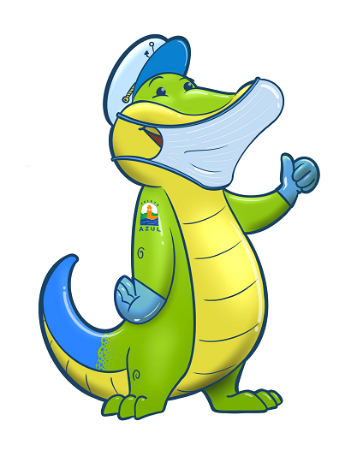 Permanecerán cerradas las cuatro (4) puertas a partir de las 23:00 hasta las 06:00 horas del día siguiente, y será el guardia el que abra la puerta tanto para el ingreso como para la salida de residentes e invitados.COMITÉ PUERTO AZUL